							                                         Busto Arsizio,li  12/10/2013  Circ.   n° 105webAgli studenti delle classi II, III, IV, Ve per conoscenza ai docenti delle stesseOggetto: incontro di formazioneSi ricorda agli studenti interessati che mercoledì 16 ottobre dalle ore 14,30 alle ore 16,00, in aula video, avrà luogo l’incontro di formazione in preparazione dell’attività di volontariato a sostegno di Extrema ratio, evento cittadino teso a sensibilizzare sul problema carcerario.Si ringraziano tutti coloro che hanno scelto di dedicare parte del loro tempo ad un impegno di valore civile, vivendo un’esperienza di cittadinanza attiva.                                                                                                                              Il Dirigente Scolastico                                                                                                                            Prof.ssa Cristina Boracchi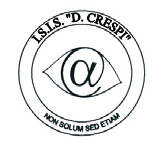 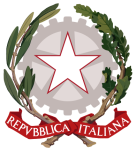 ISTITUTO DI ISTRUZIONE SECONDARIA  “DANIELE CRESPI” Liceo Internazionale Classico e  Linguistico VAPC02701R Liceo delle Scienze Umane VAPM027011Via G. Carducci 4 – 21052 BUSTO ARSIZIO (VA) www.liceocrespi.it-Tel. 0331 633256 - Fax 0331 674770 - E-mail: lccrespi@tin.itC.F. 81009350125 – Cod.Min. VAIS02700D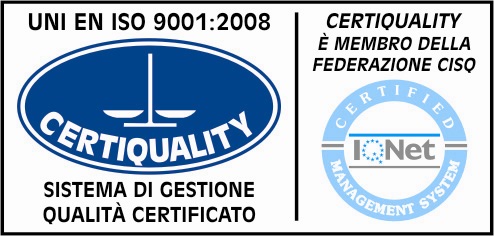 CertINT® 2012